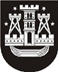 KLAIPĖDOS MIESTO SAVIVALDYBĖS TARYBASPRENDIMASDĖL KLAIPĖDOS MIESTO SAVIVALDYBĖS TARYBOS 2011 M. GRUODŽIO 22 D. SPRENDIMO NR. T2-401 „DĖL KLAIPĖDOS MIESTO SAVIVALDYBĖS MATERIALIOJO TURTO NUOMOS TVARKOS APRAŠO PATVIRTINIMO“ PAKEITIMO2015 m. gegužės 28 d. Nr. T2-111KlaipėdaVadovaudamasi Lietuvos Respublikos vietos savivaldos įstatymo 18 straipsnio 1 dalimi ir Lietuvos Respublikos koncesijų įstatymo 3 straipsnio 3 dalimi, Klaipėdos miesto savivaldybės taryba nusprendžia:1. Pakeisti Klaipėdos miesto savivaldybės materialiojo turto nuomos tvarkos aprašą, patvirtintą Klaipėdos miesto savivaldybės tarybos 2011 m. gruodžio 22 d. sprendimu Nr. T2-401 „Dėl Klaipėdos miesto savivaldybės materialiojo turto nuomos tvarkos aprašo patvirtinimo“, – papildyti 28 punktu:„28. Jeigu, vadovaujantis Lietuvos Respublikos koncesijų įstatymu, koncesijos, kuri suteikiama atviro viešo konkurso būdu, projektui įgyvendinti reikalingas savivaldybės turtas ir tai numato konkurso sąlygos, koncesijos suteikimo laikotarpiu teisės į šį savivaldybės turtą koncesininkui gali būti suteikiamos be aukciono (be atskiro konkurso), sudarant su juo nuomos sutartį. Jeigu koncesijos konkurso sąlygose numatoma, kad savivaldybei bus mokamas koncesijos mokestis, tokiu atveju nuomos mokestis nustatomas 1 Eur ir įskaitomas į koncesijos mokestį.“2. Skelbti šį sprendimą Teisės aktų registre ir Klaipėdos miesto savivaldybės interneto svetainėje.Savivaldybės meras Vytautas Grubliauskas